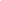 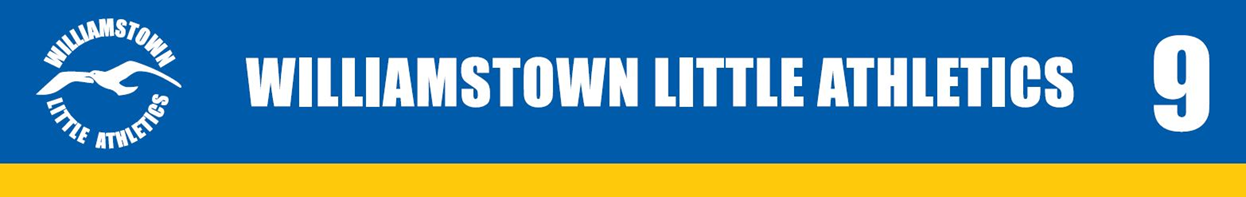 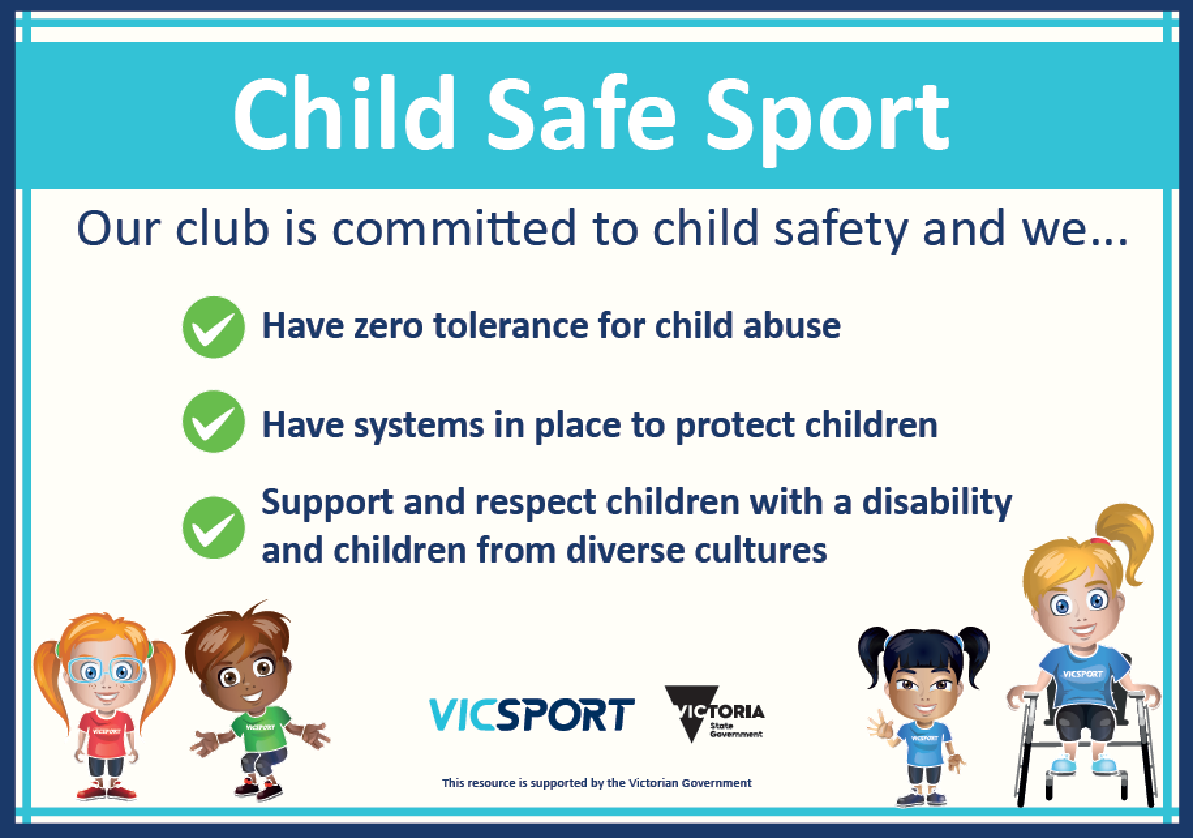 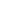 Williamston Little Athletics Centre SponsorsCommonwealth Bank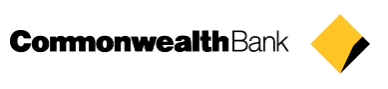 Yarraville Shoe Companywww.therunningcompany.com.au/yarraville/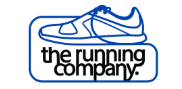                                              Committee WelcomeWelcome to 2020/21 season, our 53rd as a competing centre at little athletics. We are looking forward to some exciting new changes and innovations to ensure all athletes can compete in a safe and family friendly environment.Coaching will be offered on Tuesday and Thursday 4:30- 5:30 pm. You will need to register for this via Team App. U7 – U8’s will receive some coaching while waiting to have their turn at particular events. This will assist with minimising down time on a Saturday and ensure athletes are using the correct technique.It is essential that all parents register with Team App this year via their smart phones as this is the main source of communication to parents and we need to ensure we keep within Covid regulations, so pre registering for events may be necessary.  You will need to have access to “Players and Officials' group. Event cancellations, weekly competition updates, training and state and regional team information will be communicated via Team App. Sign up for duty roster will be done on Sign up genius. Links for this are on team app or click here: https://www.signupgenius.com/index.cfm?go=c.SignUpSearch&eid=0EC1C8DFFCC8FD6D&cs=09B6BADE8FC58B137B7C640F5BB29BBA&sortby=startdateYou will be required to select 5 duties. This is required for your child/children to participate in club championship day. There are helpful videos on Team app to assist you learn the roles required. On the following pages you will see that we have some gaps on the committee currently and moving into next season. With many of the current committee’s children finishing Little Athletics we will be looking to fill many positions at our next AGM. For the current season we are looking for a President, fund raising manager , secretary and general committee members. If you would like any further information on the responsibilities of these roles please contact myself or any of the other committee members.I hope you all enjoy the season ahead, and we welcome feedback and comments via our website. I would encourage all parents to become involved as coaches, age group managers and getting to know other parents through the duty roster.  This season may require some flexibility and adaptability as we have all learned though this year that we don’t know what’s ahead! All parents will need to be responsible for following State Government guidelines regarding social distancing and mask use. Together we all can make the 2020/21 season successful and enjoyable for everyone.WLAC- CommitteeWilliamstown HistoryIn 1967, the Williamstown Little Athletics Centre (WLAC) was formed after a committed group of parents took a group of local children to a Little Athletics carnival in Corio. This was the start of centre number 9 (ninth little athletics centre established in Australia) – the Williamstown Little Athletics Centre. Our first season of competition was held at the Newport Football Ground, in Market Street, not far from the Newport train station. During the first season, the WLAC had 13 clubs and a total of 982 children U9 to U12.In 1969, the Altona Little Athletics Centre was formed by a brake away group from our centre. The WLAC was left with 549 children U9 to U12 competing for 7 clubs.North StateWestportSacred HeartWilliamstown StateSt May’sYarraville WestWilliamstown Youth CentreIn 1991 the WLAC moves from our original grass oval in Market Street to the new Newport Park Athletics Track, where we are today, and for the first time our centre now has an all-weather synthetic track. By 1996 the Westport club is the only l club left to retain its original name. This club structure was retained until 2015, when under the advice from Little Athletics Victoria the WLAC decides to fold the clubs and compete as a new one centre for the first time. In October 2017, the WLAC celebrated its 50th year!Little Athletics Victoria Mission StatementThrough the enjoyment of Athletics, develop positive attitudes and a healthy lifestyle for our children, families and community.Acknowledgment of voluntary serviceOver the history of the Williamstown Little Athletics Centre there have been several people who have shown a great commitment of time and energy to the Centre, for the benefit of all children participating in Little Athletics. The Centre acknowledges and thanks these people through the presentation of Life Membership and Distinguished Service Awards.Williamstown Little Athletics Centre Life Members1978	Jim Jamieson (Deceased)1981	Marion Cochrane, Frank Cochrane (Deceased)Tim Lowden, Joyce Lowden (Deceased)Bill Humphries (Deceased)1985	Elaine Sanderson1987	Phil Gillan (Deceased)1988	Frances Larson, Ken Schwartz (Deceased)1992	Christine Crofton1994	Kay Reay, Jeff Scoble1995	Lorraine Amezquita1996	Susan Silke, Julie Scoble2001	Michael Shacklock2008	Heather Shaw2009	Majella Stone2010	Terri Buttigieg2011	Sharon Hancock2015	Paul LynchDistinguished Service Awards1987	Jan Stewart, Alan Gittins1988	Jennine Harrison1999	Ted Hudson2011	Geoff Boyce2012	Chris Buttigieg-Clarke2014	Gill Hardeman, Craig Hardeman, Lorraine Cockram2015 	John Gilbert, Samantha Cross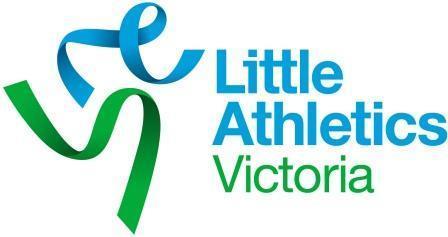 History of Little AthleticsLittle Athletics evolved, like most voluntary community organisations, through the mind and conscience of one man. Trevor Billingham followed the pattern set by many pioneers in the field of community service. He recognised a need and introduced an idea designed to meet that need.On an October day in 1963 three boys turned up at an athletics meeting in Geelong. They were ready to compete. On approaching an official they were told that they were too young to take part. That official was Trevor Billingham.The disappointment, evident in the boys, left a marked impression on his mind. The thought was forgotten; it came alive again several months later. At a coaching clinic designed for secondary school students it was noted that most children were of primary school age.Reminded of his earlier experience, Trevor Billingham had an idea. The answer to the need expressed in the children would be a simple Saturday morning competition. On the first Saturday of October 1964, he met with a small group of children on a Geelong oval. They took part in a short program of running events.From that simple beginning, athletics for Under 12 boys and girls developed at a phenomenal rate.Little Athletics was born and on the moveLittle Athletics created tremendous interest; by 1967 the Victorian Little Athletics Association was formed. This was the same year the Williamstown Little Athletics Centre commenced.The Australian Little Athletics Union was formed in Perth on the 31 March 1972. Victoria, New South Wales, Northern Territory & Western Australia were the founding members.Little Athletics Victoria now has over 15,000 members competing on a weekly basis at 103 Centre’s across Victoria.About Williamstown Little Athletics Centre (WLAC)Williamstown Little Athletics Centre is a member of Little Athletics Victoria. Approximately 300 local children participate in Little Athletics at WLAC. WLAC was started in 1967 and was the ninth Centre to start, which is why our centre number is 9. WLAC runs events for children from Under 6 to Under 16.OfficeholdersWilliamstown Little Athletics Centre Officeholders. The Williamstown Centre Executive Committee is made up of volunteers, who work together to coordinate and conduct the seasonal Little Athletics program, including the weekly program, external events, special internal events, Centre Championships and Cross Country.Centre committee meetings are held monthly at 7:30pm, usually on the second Wednesday of every month at Newport Park. All members are welcome to attend, if you would like to attend please speak to a committee member for details.CorrespondencePlease send all correspondence to:The SecretaryWilliamstown Little Athletics CentreP.O. Box 17Williamstown VIC 3016Email: williamstown@lavic.com.auThe WLAC websitewww.willylac.com.auVisit our website and discover a wealth of information on:Results published weeklyCentre PoliciesUpcoming eventsCentre RecordsThe WLAC Team App  https://williamstownlittleathletics.teamapp.comLast minute program cancelations due to weatherEvent updatessign up rosters for parent dutyregistration of athlete attendance (new Covid-19 policy to be confirmed)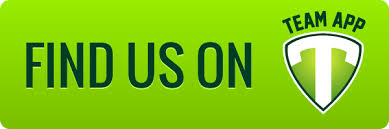 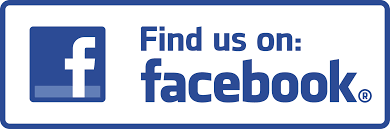 Layout of the Williamstown Little Athletics Track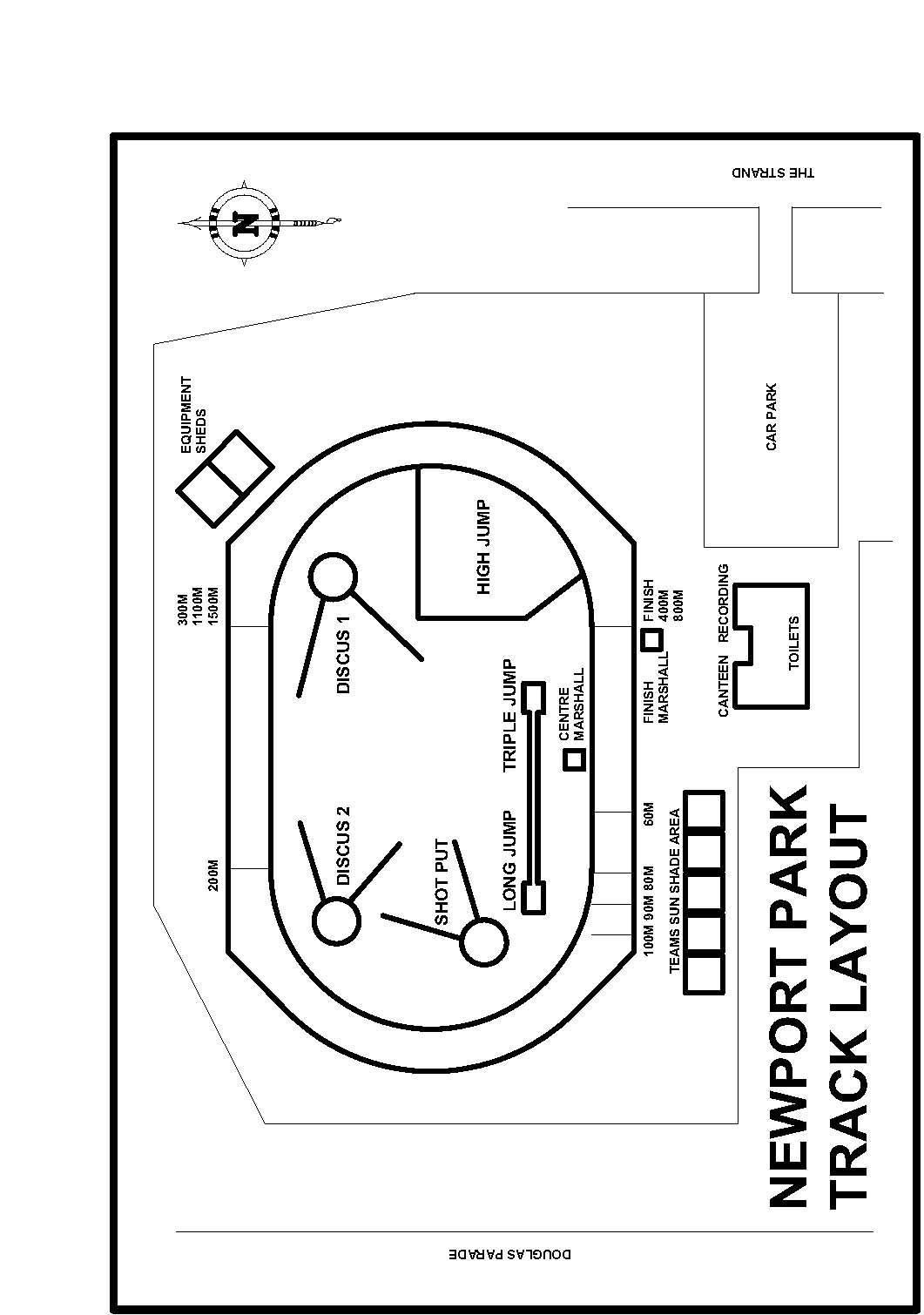 The Summer Season: Track and FieldSeason Commences:Saturday Nov 21 Come and Try Day (need to register on Team app if attending)   -No PointsSaturday Nov 28 First official day-   Points.This season make up will be determined by Covid restrictions.  All dates in this handbook are subject to change due to the uncertainty surrounding this season. Stay up to date via Team App and the LAVIC websiteAge groups for Season 2020/21Normal weekly eventsThe following events are considered normal weekly eventsLegend: X - Both Genders, G –Girls, B –Boys, Skill – vertical jump trainingThe table below summarises the ideal number of events for each age group and gender for all weekly programs. In 2020-21 will have to be more flexible than previous seasons however we will endeavour to give consideration to balance out the season for all age groups and genders across each of the available track and field events. This allows athletes to compete in their preferred events while also encouraging them to have a go at events they may not like as much.The Winter Season: Cross CountryCross Country running is an important part of Little Athletics. It is an ideal way for those athletes who like the longer distances to enjoy a different style of competition. Further, participating in the program is beneficial for building strength and stamina for the next season of track and field events. Without a parent to assist we will not be able to provide the following:Start Time and location9.30am start at various venues in Western Region. We combine with other centres in the region. Williamstown ‘home’ venue is Newport Lakes Park located off Lakes Drive, Newport (just off Mason Street).All children from Under 6 to Open may participate. Distances run at Williamstown are:Summer season WLAC registration covers athletes for the cross-country season. New members are welcome to join the WLAC cross-country season. A registration fee will apply. Cross Country Season 2021The 2021 Cross Country starting date will be confirmed in the New Year. Centre InformationHow to help at Little AthleticsEvery parent is an important part of the Williamstown Little Athletics Community; without your help there would not be anyone to conduct the events for our children. During the Little Athletics Season, you will be asked to choose a duty.Parents are required to participate in  volunteer duties to ensure that their child is eligible for the centre championships and awards.Sign up for duty roster will be done on Sign up Genius. Links for this are on team app or click here:https://www.signupgenius.com/index.cfm?go=c.SignUpSearch&eid=0EC1C8DFFCC8FD6D&cs=09B6BADE8FC58B137B7C640F5BB29BBA&sortby=startdateYou will be required to select 5 duties.. There are helpful videos on Team app to assist you learn the roles required. It is the parent’s responsibility on each competition day to sign the attendance sheet to confirm their duty. In the event a competition is cancelled due to bad weather the rostered parent’s duty will count towards the number required for their child to be eligible for centre championships. This number is usually 5 but is subject to change this season depending on the amount of weeks in the season. There is an online program, available to all parents, to learn about officiating for their event. We encourage everyone to go on and complete the program specific to his or her chosen duty or just general information about assisting.http://lavic.com.au/Education-Training/OfficialsEnclosed footwear must be worn when completing duties.UniformThe correct Centre uniform must be worn when competing. It is important to ensure your uniform is correct when representing the centre at Regional and State competitions including Relays, Cross Country, Track and Field and Multi Event.  Failure to meet the LA Vic requirements may result in disqualification.Approved centre uniform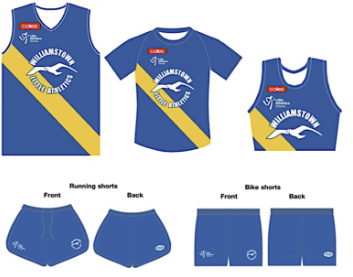 All athletes must wear the centre uniform inclusive of their registration patch.WLAC apparel can be purchased from the Pavillion.Athletes may wear a second top underneath their Centre uniform top. If worn, the top must be plain and similar colour as the centre uniform.Athletes may wear a second pair of shorts underneath their Centre shorts. If worn, they must be plain and the same colour as the Centre shorts colour or beige. Except for leggings permitted during Cross Country and Road Relay competitions, no part of the uniform will extend beyond the top of the knee (i.e. the knee must be completely visible). All shorts and leggings must be worn to cover the hipbones. Leggings may be worn during Cross Country or Road Relay competitions only. If worn, they must be the WLAC approved leggings with no branding.Failure to comply with uniform standards may result in an athlete being disqualified.Steigen athletics socks are available for purchase also but not compulsory.Footwear and ShoesFootwear is compulsory for ALL athletes in ALL events. The wearing of footwear with blades or cleats constructed of hard plastic will not be permitted.Spike shoes will only be permitted to be worn by the age groups and in the events listed in the following table:The length of the spike must not exceed seven (7) mm. Specialist High Jump and Javelin footwear with heel spikes must not exceed seven (7) mm and may only be worn at these events. Only spike designs known as conical will be permitted. All spike shoes must be worn with all holes filled with a complete set of spikes with no more than two blanks/slugs installed.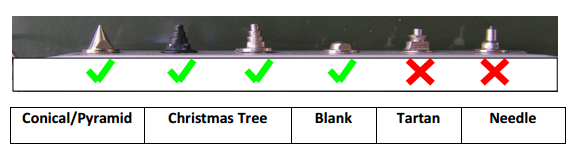 Spikes must only be worn on the track or at the field event while the athlete is competing, i.e. in the competition area.  Normal footwear must be worn to and from the competition area and at all other times.Improper or incorrect wearing of spike shoes by an athlete detected by officials will be referred to the Referee. Improper or incorrect wearing of spikes by an athlete detected by Officials shall be forced to compete in normal footwear.Any athlete found to be using spikes in a manner likely to cause injury to any other competitor may be banned from wearing spikes for the remainder of the season.Parental supervisionA parent or guardian must be in attendance at the Centre during all events. Any child without supervision may be withdrawn from competition until the adult returns.First AidFirst Aid is of paramount importance at all Little Athletic events. Two St John’s Ambulance First Aiders will be in attendance at all weekly competitions.Injury and InsuranceInsurance is provided by LAVic at all sanctioned events for all Little Athletics participants, volunteers, coaches, officials and spectators.  Coverage is through Willis Australia and includes public, product and professional liability.Claim forms are available from the WLAC Secretary. Policy conditions apply.Lost PropertyLost property should be handed to the Centre Rooms. The Centre holds onto lost property until the end of the season.  At that time any property not claimed is given to a charity organisation.Extreme weatherThe Centre Committee reserves the right to modify or cancel a program to suit the weather for the day. If a program is cancelled due to rain, a message will be posted on TeamApp. https://williamstownlittleathletics.teamapp.com/CoachingBoth the Williamstown Little Athletics Centre and the Williamstown Athletic Club have qualified coaches and parents who conduct training sessions at Newport Park during the week. Please check the event page on TeamApp for training session times and information.https://williamstownlittleathletics.teamapp.com/Centre coaches will be present on normal competition days to help assist Athletes with skill and technique development. If you are new, please look out for the coaches and introduce yourself. Rules Governing the Conduct of Centre CompetitionsPlease refer to our website for all information regarding competition rules, code of conduct and centre policies. There are a number of policies Williamstown Little Athletics Centre have adopted and is expected to abide by some of these include:No Smoking:On or around the arena or buildingsSunsmart:Sunscreen is available in the club room. Hats must be worn between events.Healthy Eating:A variety of fruit and healthy alternatives are available at the canteen. (note canteen likely to be closed throughout season 2020/21)Alcohol:There will be no sale of alcohol at LAVic competition events.Little Athletics Victoria (LAVIC) expects all members to comply with the Policies and Code of Conduct. Appropriate action may be taken in the case of any breaches of the Code of Conduct. The policies are available on the centre website, parents are encouraged to ensure they are familiar with these.StartingAll athletes will be allowed to perform a Standing Start for all track events from U6 to U16. Please note it is recommended that athletes perform a standing start until they are proficient at crouch starts and then use of blocks. While U11 athletes can use blocks, most athletes struggle with performing correct crouch starts using blocks, until their U13 or U14 year.High JumpEquipmentHigh Jump Scissor mats height is now increased from 150-200mm to 150 -300mm. WLAC has purchased a 300mm mat where all scissor kick jumps will land on this mat to prevent injury.Scissor KickUnder 9 and 10 athletes are only allowed to perform the scissor technique for a valid High Jump. Athletes must land on their feet for a valid jump. Under 7 athletes will compete in high jump however this event is still a skill development event and will not be offered at centre championship day.Time LimitsThe athlete’s allowable time to commence their trial has been adjusted as follows. The official responsible shall indicate to an athlete that all is ready for the trial to begin, and the period for the trial shall commence from that moment. Please note this ruling will be strictly adhered to at Regional events, State events and Centre Championships Day. This ruling will not be enforced at centre competitions on Saturday or Wednesdays.Centre Track and Field Championships – Date 20th March 2021Centre Track & Field Championships are usually held on the final day of the season. The event is open to all financial LAVic competitive members of the Williamstown Centre in the Under 7 to Open age groups who have met the eligibility criteria. Entry is done online - there is a cutoff date which will be advertised when a date for the championships is finalised.To be eligible to compete, an athlete must:Be a financial LAVic competitive member of the Williamstown CentreThe criteria for how many meetings an athlete must have competed in, as well as the criteria for how many meetings the parent has volunteered in will be announced as the season shape becomes clearer. Keep an eye on Team app for details of criteria.Relay Championships U9 – U16Dates Region:  Sunday 28 February 2021 U9-U12Note U13-U16 have direct entry to StateState: U9-U12 Saturday 27th March           U13- U16 Sunday 28th March 2021 – Cranbourne Little Athletics Centre, Casey Fields 60 Berwick-Cranbourne Rd, Cranbourne East VIC.The 2020/21 State Relay Championships are our main team competition for the season. This is the only Championship where boys and girls can run against each other in a mixed sex team. Athletes carry a baton which they pass onto the next member of their team.Relays create a sense of comradeship among athletes, with athletes learning to work together and consider each other. Teams are entered in age groups in various distances along with mixed age medleys and mixed sex teams. The 4 x 100m, 4 x 200m and Medley. The Medley event consists of the following legs: 2 x 100m, 1 x 200m and 1 x 400m.Relay Team CoachesParent volunteers are required to coach the teams. Without a coach a team cannot be entered. Each age group and gender requires a coach. Coaches are required to act in accordance with the Coach’s code of conduct and hold a valid WWC.Team SelectionAthletes wanting to run relays will need to nominate by the date TBC. At registration fee of $10 per athlete will be requested at time of nomination. Teams will be selected based on entries received in each age group.Coaches will need to co-ordinate a training date that suits them and communicate with selected team members.Parents do not have input into team selection - this is the role of the Relay Selection Committee and endorsed by the Team managers and Centre President. Any concerns regarding team selection should be taken up with the Centre Team Managers or Centre Executive.Before entering your child please ensure you are willing to fulfil the following requirements:All children and their parent(s) must be 100% available all day for both the region and state event datesA high level of attendance (ideally all) is expected at training sessions.All families MUST perform a duty at the Region event & if the team progresses through to State Finals, duty is also a requirementThe team make up as determined by the Relay Selection Committee is final.Participating in Relay Championships is a big commitment from both the Coach and the team. Please consider carefully before entering your child. The success of a team requires the commitment of all its members.2020 State Combined Event Championship The 2020 State Combined Event Championships will take place over two days at Lakeside Stadium Aughtie Dr, Albert Park Victoria.Date: Saturday 30th and Sunday 31st January- Lakeside Open to U9 to U16 Registered Athletes.It is up to parents of athletes (not the Centre) to register your child using on-line registration before the closing date. More information about these events will be posted on the LA Vic website once it’s made available.Parents who register athletes for combined events day WILL be expected to undertake duties on the day of competition. If an athlete withdraws from competition, it is up to the parents to arrange substitute duties. I URGE all parents to consider the additional burden of duties on parents on the day of competition if you decide to withdraw.Track and Field, Region and State U9 – U16Dates- Region: 13th and 14th February 2021 U9-U16     -State: 13th and 14th March 2021 U9-U16 – Cranbourne Little Athletics Centre, Casey Fields 60 Berwick-Cranbourne Rd, Cranbourne East VIC.(Open to entrants who have qualified at a Region Track & Field Championship)It is up to parents of athletes (not the Centre) to register your child using on-line registration before the closing date. More information about these events will be posted on the LA Vic website once it’s made available.Parents who register athletes for region track and field WILL be expected to undertake duties on the day of competition. If an athlete withdraws from competition, it is up to the parents to arrange substitute duties. I URGE all parents to consider the additional burden of duties on parents on the day of competition if you decide to withdraw. The same will apply if they qualify for State Championships.                            2020-21 Centre Track and Field AwardsDue to the uncertainties surrounding scheduling of season 2020/21, the Committee has decided to not announce which awards will be presented this year. As the season takes shape, the Committee will reevaluate what is the fairest way to distribute awards for this season. Special AwardsThe Centre shall award a gift to Under 16 athletes who have been members for at least 5 years, in recognition of their involvement with Little Athletics.The President’s Trophy is a special award determined by the Centre President.Personal Best (PB) Awards ProgramA Personal Best (PB) awards program will be run to recognise all children for improvement. Awards are given to athletes as they continue to achieve PB’s.Point scoring for Centre awardsAll children receive points for their performance in each event in which they participate. The point scoring is based on the athlete’s performance in relation to a set age group performance standard. A child who competes regularly and participates in all events will, at the end of the season, have an excellent chance of accumulating sufficient points to do well at the Centre awards. A child who has excellent performances but misses some weeks of competition, or does not compete in all events, is less likely to do well in the end of season awards. Centre Cross Country AwardsTrophies and medals shall be awarded by criteria yet to be defined by the WLAC committee.                     WLAC Awards for Summer Season 2019/20The winner of this year’s president's award is one of our centres highest achievers, who has achieved many recognitions for their athletic ability. However, the criteria for awarding this year’s recipient is not based on their physical abilities, rather their leadership qualities. This athlete comes from a very strong age group where there are many great leaders, although this year’s winner has matured and evolved into one of the Centres great leaders. By encouraging, offering advice and support to fellow competitors this athlete displays all the leadership qualities I would expect from older competitors at Williamstown Little Athletics Centre. Furthermore, their family is a great supporter of the centre, offering to assist and help when required. A humble athlete and family whose qualities reflect the values of Williamstown Little Athletics Centre. Winner of the 2019/20 presidents award is Lachlan Hicks U12B.Victorian State Championships.Unfortunately due to Covid-19, the State championships were not held in season 2019/20.The following athletes are to be congratulated for qualifying for these championships.2019/20 State QualifiersElena Croxford U15GCharlotte Dunn U11GMaya Eastwood U13GAshlee Farrar U16GTate Ferguson U12BEve Fumberger U11GFreya Harris U12GLachlan Hicks U12BFinn Kane U11BRhys Kane U10BBraith Lafaialii U10BGrayson Lafaialii U13BElla Leith U11GMackenzie Leith U14BErin Lucas U16GHarry Lynn U11BJames Lynn U11BArmani Mauriochooho U11GHarvey McInnes U13BErin Menzies U16GMadalyn Menzies U16GAydin Metin U13BReuben Miller U13BDashiell Muir U13BManon Muir U11GLucas Perrone U11BCharlie Rossi U13BZach Sandison U11BNicola Steere U13GJamie Stevenson U10BAngus Thomas U12BAnaru Whakaari U15BTainui Whakaari U13BAidan Whitfort U13BState Relay Championships:We would also like to congratulate ALL of our athletes who represented our Centre in Region and State events over the season. We are very proud of all of you. RECORDSNew records in 2019/20 season by Williamstown athletes.Williamstown Little Athletics Centre Inside Records (2019-20) Ashlee Farrar U16G 100m 13.36s (9 Nov 2019) Ashlee Farrar U16G 200m 28.70s (16 Nov 2019) Ashlee Farrar U16G 200m 28.49s (30 Nov 2019) Ashlee Farrar U16G 200m 27.84s (29 Feb 2020) Finn Kane U11B 1500m 5:03.77s (30 Nov 2019) Finn Kane U11B 1500m 5:03.03s (22 Feb 2020) Mackenzie Leith U14B Javelin 35.52m (29 Feb 2020) Mackenzie Leith U14B Discus 42.26m (29 Feb 2020) Manon Muir U11G 80m Hurdles 14.45s (29 Feb 2020) Madalyn Menzies U16G Long Jump 4.40m (29 Feb 2020) Williamstown Little Athletics Centre Outside Records (2019-20) Erin Menzies U16G Discus 25.79m (25 Jan 2020) Corio Invitation Combined Day Erin Menzies U16G Shot Put 8.44m (1 Feb 2020) State Combined Events Champs Madalyn Menzies U16G Javelin 23.77m (1 Feb 2020) State Combined Events Champs Ashlee Farrar U16G 100m 13.32s (15 Feb 2020) Regional Track and Field Champs Ashlee Farrar U16G 200m 28.33s (15 Feb 2020) Regional Track and Field ChampsAshlee Farrar U16G 400m 1:07.98s (15 Feb 2020) Regional Track and Field Champs Madalyn Menzies U16G Triple Jump 9.38m (15 Feb 2020) Regional Track and Field Champs Erin Menzies U16G Shot Put 8.57m (15 Feb 2020) Regional Track and Field Champs Erin Lucas U16G Discus 28.48m (15 Feb 2020) Regional Track and Field Champs Erin Menzies U16G Javelin 29.58m (15 Feb 2020) Regional Track and Field Champs Mackenzie Leith U14B Discus 40.45m (15 Feb 2020) Regional Track and Field ChampsCURRENT RECORDS-Boys inside records- https://e83416b2-2ce8-4c3e-9646-64ceb2bb2dcf.filesusr.com/ugd/72b7b4_05581c5c36674328916f06bf95d3e5f6.pdfBoys outside records: https://e83416b2-2ce8-4c3e-9646-64ceb2bb2dcf.filesusr.com/ugd/72b7b4_08f9a3f6d8064a1a94ecb3ef4f593446.pdfGirls inside records:https://e83416b2-2ce8-4c3e-9646-64ceb2bb2dcf.filesusr.com/ugd/72b7b4_3edaeeefcbde478b8dbde273013a0f7a.pdfGirls outside records-https://e83416b2-2ce8-4c3e-9646-64ceb2bb2dcf.filesusr.com/ugd/72b7b4_f746540a385d4487a60aa2efe63f631c.pdfCUEvent Requirements: Heights, Distances and WeightsHurdle Heights Placement and DistancesHigh Jump Recommended Qualifying or Starting Heights*Athletes will only be permitted to compete using the scissor technique.Shot Put, Discus, Javelin WeightsWILLIAMSTOWN ATHLETIC CLUB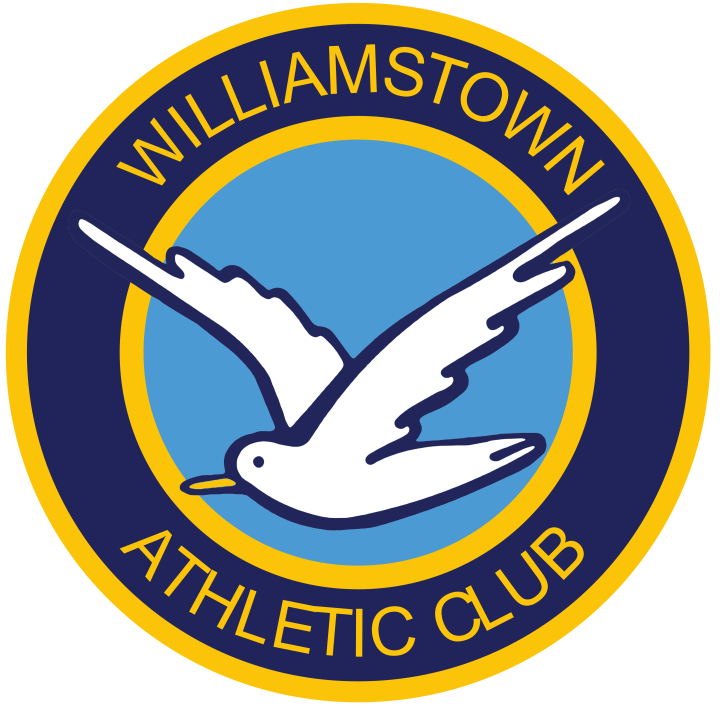 The fun doesn't stop with Little Athletics. Williamstown Athletic Club invites all under 13, 14, 15 and 16 athletes to continue to enjoy athletics by participating in the Athletics Victoria Track & Field and Cross County competitions. Competitions are held on Saturday afternoons. Coaching and regular training sessions are available. Drop in to the track to find out more. OFFICE HOLDERSOFFICE HOLDERSPresidentVacant
williamstownvp@lavic.com.auVice PresidentAshley Sandisonwilliamstownpresident@lavic.com.auSecretaryRachelle Burbidgewilliamstown@lavic.com.auTreasurerBen McInnes
willitreasurer@lavic.com.auCommunication ManagerRachelle Burbidgewilliamstown@lavic.com.auRegistrarand Chief OfficialRussell Dmytrenko
williamstownregistrar@lavic.com.auFundraising ManagerVacant
Coaching CoordinatorAnne RossieResults ManagersPeter Parkswilliamstown@lavic.com.auWMR representativeKaren Boasewilliamstown@lavic.com.auUniform CoordinatorLaura Capitaniowilliamstown@lavic.com.auAge Group Calculator 2020-21 SeasonAge Group Calculator 2020-21 SeasonAge Group Calculator 2020-21 SeasonAge Group Calculator 2020-21 SeasonAge Group Calculator 2020-21 SeasonAge Group Calculator 2020-21 SeasonAge Group Calculator 2020-21 SeasonAge Group Calculator 2020-21 SeasonAge Group Calculator 2020-21 SeasonAge Group Calculator 2020-21 SeasonAge Group Calculator 2020-21 SeasonAge Group Calculator 2020-21 SeasonAge Group Calculator 2020-21 SeasonAge Group Calculator 2020-21 SeasonAge Group Calculator 2020-21 SeasonAge Group Calculator 2020-21 SeasonAge Group Calculator 2020-21 SeasonAge Group Calculator 2020-21 SeasonAge Group Calculator 2020-21 SeasonAge Group Calculator 2020-21 SeasonAge Group Calculator 2020-21 SeasonAge Group Calculator 2020-21 Season20052006200620072007200820082009200920102010201120112012201220132013201420142015 20166JanU 16U 16U 15U 15U 14U 14U13U13U12U12U11U11U10U10U9U9U8U8U7U6U6FebU 16U 16U 15U 15U 14U 14U13U13U12U12U11U11U10U10U9U9U8U8U7U6U6MarU 16U 16U 15U 15U 14U 14U13U13U12U12U11U11U10U10U9U9U8U8U7U6U6AprU 16U 16U 15U 15U 14U 14U13U13U12U12U11U11U10U10U9U9U8U8U7U6U6MayU 16U 16U 15U 15U 14U 14U13U13U12U12U11U11U10U10U9U9U8U8U7U6U6JunU 16U 16U 15U 15U 14U 14U13U13U12U12U11U11U10U10U9U9U8U8U7U6U6JulU 16U 16U 15U 15U 14U 14U13U13U12U12U11U11U10U10U9U9U8U8U7U6AugU 16U 16U 15U 15U 14U 14U13U13U12U12U11U11U10U10U9U9U8U8U7U6SepU 16U 16U 15U 15U 14U 14U13U13U12U12U11U11U10U10U9U9U8U8U7U6OctU 16U 16U 15U 15U 14U 14U13U13U12U12U11U11U10U10U9U9U8U8U7U6NovU 16U 16U 15U 15U 14U 14U13U13U12U12U11U11U10U10U9U9U8U8U7U6DecU 16U 16U 15U 15U 14U 14U13U13U12U12U11U11U10U10U9U9U8U8U7U6DisciplineU6U7U8U9U10U11U12U13U14U15U16On TrackX70mXXXXX100mXXXXXXXXXXX200mXXXXXXXXXXX400m300mXXXXXXXXXX800m  XXXXXXXX1500mXXXXXX60mHXXXX80mHXXXG90mHBGG100mHBB200mH/300mH200mH200mH300mH300mHLong JumpXXXXXXXXXXXHighJump ScissorSkillSkillXXXHigh JumpXXXXXXTriple JumpXXXXXXDiscusXXXXXXXXXXXShot PutXXXXXXXXXXXJavelinXXXXXXEventU7U7U8U8U9U9U10U10U11U11U12U12U13U13U14U14U15U15EventBoysGirlsBoysGirlsBoysGirlsBoysGirlsBoysGirlsBoysGirlsBoysGirlsBoysGirlsBoysGirls50m33330070m33334444100m444455555555666666200m333355555555555555400m444444443333555555800m222244444444441500m333344444460mH777744444480mH4477790mH77100mH7200mH3333300mH33Triple Jump4444444444Long Jump777777774444444444High Jump555555554444444444Discus556666664444555555Shot Put776666664444555544Javelin4444444455Total Field242424242424242424242424262626262626Total Track242424242424242424242424343434343434Total Events484848484848484848484848606060606060Age GroupDistanceU9-81000 metresU9-101500 metresU11-122000 metresU13-163000 metresAge GroupTrack eventsField EventsRelaysCross CountryRoad RelaysU9-10No Spike Shoes allowedNo Spike Shoes allowedNo Spike Shoes allowedNo Spike Shoes allowedNo Spike Shoes allowedU11-12All events run entirely in lanesAll events & JavelinAll eventsNo Spike Shoes allowedNo Spike Shoes allowedU13-16All events except race walksAll jump events & JavelinAll eventsNo Spike Shoes allowedNo Spike Shoes allowedHigh JumpOther Field EventsAll rounds of competition30 seconds30 secondsWhen only 2 or 3 athletes left1 min 30 secondsNot applicableWhen only 1 athlete left3 minutesNot applicableConsecutive trials2 minutes2 minutesPresident’s AwardChampion Boy  Track AwardsChampion Boy  Track AwardsChampion Boy  Track Awards1st U7 BoysCarey Flanagan  1868.9406 2nd U7 BoysJosh Elliott1616.06363rd U7 BoysThomas Kelly1599.41581st U8 BoysLevi Wouda1789.32362nd U8 BoysCarter Lafaialii1698.02353rd U8 BoysAxel Szalay1694.58771st U9 BoysSamuel Dines2068.40682nd U9 BoysReuben Fithall1904.78253rd U9 BoysXavier Wilson1653.07041st U10 BoysJamie Stevenson2129.04722nd U10 BoysRhys Kane2080.27473rd U10 BoysBraith Lafaialii2007.91981st U11 BoysHarry Lynn2021.3482nd U11 BoysJames Lynn1926.33313rd U11 BoysNicholas Wilkinson1900.09681st U12 BoysLachlan Hicks1839.5442nd U12 BoysCharlie Gunn1793.83213rd U12 BoysRiley Parks1607.59381st OpenBoysGed Gibney2541.05262nd Open BoysGrayson Lafaialii2235.29313rd Open BoysDashiel Muir1932.7054Champion Girl Track AwardsChampion Girl Track AwardsChampion Girl Track Awards1st U7 GirlsMacy Parks2160.05792nd U7 GirlsMilla Galloway1945.28353rd U7 Girls Cara Briedenhann1859.98291st U8 GirlsVivienne McIntosh1574.5272nd U8 GirlsPippa Killeen1565.19933rd U8 Girls Lucy Cracknell1438.75291st U9 GirlsOlivia Rabiej2027.94742nd U9 GirlsChloe Szambelanczyk1886.53853rd U9 Girls Skyla Idziak1549.66641st U10 GirlsEmily Forrest1605.14972nd U10 GirlsEmmy Wynn1541.4083rd U10 Girls Remi O’Connor1356.54591st U11 GirlsEve Fumberger1956.99442nd U11 GirlsGrace Hemlsey Woolley1891.743rd U11 Girls Ella Leith1764.51961st U12 GirlsMadeline Ford1613.71212nd U12 GirlsGemma Walsh1556.39963rd U12 Girls Ruby Idziak1317.44981st Open GirlsAlana Chrisanthou1635.08752nd Open GirlsAlex McBride-Loane1546.20193rd Open Girls Nicola Steere1420.5057Champion Boy Field Awards1st U7 BoysThomas Kelly1039.99912nd U7 BoysOliver Samyue963.96913rd U7 Boys Josh Elliott936.37431st U8 BoysAxel Szalay1363.96422nd U8 BoysFlynn Sandison1360.80253rd U8 Boys Levi Wouda1285.70161st U9 BoysXavier Wilson1426.98052nd U9 BoysReuben Fithall1294.42773rd U9 Boys Marcus Jovan1196.9631st U10 BoysBraith Lafaialii1420.90922nd U10 BoysDaragh MacCreadie1365.28553rd U10 Boys Jamie Stevenson1348.59021st U11 BoysZach Sandison1860.09012nd U11 BoysNicholas Wilkinson1726.89333rd U11 Boys Oliver Castro1429.651st U12 BoysLachlan Hicks1669.4382nd U12 BoysRiley Parks1521.06143rd U12 Boys Mitchell Parks1461.66051st Open BoysMackenzie Leith1790.37452nd Open BoysLachlan Mitchell1559.96523rd Open Boys Ged Gibney1528.4217Champion Girl Field Awards1st U7 GirlsMacy Parks1389.07932nd U7 GirlsCara Briedenhann1067.15543rd U7 Girls Zara Champagnie-Udovicic1037.15271st U8 GirlsLucy Cracknell1198.77012nd U8 GirlsVivienne McIntosh1190.40533rd U8 Girls Khloe Kisvarda1122.49471st U9 GirlsChloe Szambelanczyk1096.56282nd U9 GirlsOlivia Rabiej1035.65223rd U9 Girls Skyla Idziak951.23951st U10 GirlsEmily Forrest1081.32282nd U10 GirlsSofia Gillespie1080.86073rd U10 Girls Freya Hudson1053.54431st U11 GirlsEve Fumberger1544.84542nd U11 GirlsElla Leith1266.31553rd U11 Girls Abby Jovan1193.7121st U12 GirlsRuby Idziak1359.33132nd U12 GirlsMadeline Ford1241.09083rd U12 Girls Orla Burke1184.39151st Open GirlsMadalyn Menzies2211.54542nd Open GirlsErin Menzies2188.31183rd Open Girls Alex McBride-Loane1730.304Most Personal Best All Age Groups AwardMost PB Award for the CentreOlivia Rabiej U9G29 Pb’sMost Improved Perpetual Trophy AwardsMost Improved Long JumpPhil Gillan AwardElean Croxford U15G1.08m improvementMost Improved High Jump Ted Hudson AwardLachlan Mitchell U15B0.40mimprovementMost Improved Triple Jump AwardGiselle Turnbull U13G2.91m improvementMost Improved Discus Hancock Family AwardZach Sandison U11B10.22m improvementMost Improved Shot Put Hancock Family AwardLachlan Hicks U12B3.05m improvementMost Improved Javelin Buttigieg-Clarke AwardAnaru Whakaari6.72m improvementMemorial Perpetual Trophy AwardsIan Johnson Memorial Trophy(U11-Open B)(400m, 800m, 1500m) Most PointsGed Gibney U13B1347.915 ptsJohn Evans Memorial Trophy(U11-Open G)(400m, 800m, 1500m) Most PointsMadeline Ford U12G823.4632 ptsMost Improved Track AwardsMost Improved Track AwardsMost Improved Track AwardsMost Improved 70mAlexandra Matiszak U8G-2.38sec improvementMost Improved 100mZachary Hill U9B-3.39sec improvementMost Improved 200mAlexandra Matiszak U8G-11.98sec improvementMost Improved 400mIsabela Pattison U8G-28.49sec improvementMost Improved 800mNicola Steere U13G-36.38sec improvementMost Improved 1500mGemma Walsh U12G-85.60sec improvementAGE, BOY / GIRLHEIGHTHEIGHTHEIGHTRUN-INSPACINGSPACINGSPACINGRUN-OUT60 metre Hurdles60 metre Hurdles60 metre HurdlesOrange / Red MarksOrange / Red MarksOrange / Red MarksOrange / Red MarksSix FlightsSix FlightsUNDER 945cm45cm45cm12m7m7m7m13mUNDER 1060cm60cm60cm12m7m7m7m13m80 metre Hurdles80 metre Hurdles80 metre HurdlesBlack MarksBlack MarksBlack MarksBlack MarksNine FlightsNine FlightsUNDER 11UNDER 12UNDER 1360cm68cm76cm60cm68cm76cm60cm68cm76cm12m12m12m7m7m7m7m7m7m7m7m7m12m12m12mUNDER 14 Girl76cm76cm76cm12m7m7m7m12m90 metre Hurdles90 metre Hurdles90 metre HurdlesWhite MarksWhite MarksWhite MarksWhite MarksNine FlightsNine FlightsUNDER 14 Boy76cm76cm76cm13m8m8m8m13mUNDER 15 Girl76cm76cm76cm13m8m8m8m13mUNDER 16 Girl76cm76cm76cm13m8m8m8m13m100m Hurdles100m HurdlesYellow MarksYellow MarksYellow MarksYellow MarksTen FlightsTen FlightsTen FlightsUNDER 15 Boy76cm76cm76cm13m8.5m8.5m8.5m10.5mUNDER 16 Boy76cm76cm76cm13m8.5m8.5m8.5m10.5m200 metre Hurdles200 metre HurdlesGreen MarksGreen MarksGreen MarksGreen MarksFive FlightsFive FlightsFive FlightsUNDER 13 UNDER 1468cm76cm68cm76cm68cm76cm20m20m35m35m35m35m35m35m40m40m300 metre Hurdles300 metre HurdlesGreen MarksGreen MarksGreen MarksGreen MarksSeven FlightsSeven FlightsSeven FlightsUNDER 15 – 1676cm76cm76cm50m35m35m35m40mGIRLS HEIGHTSGIRLS HEIGHTSGIRLS HEIGHTSBOYS HEIGHTSBOYS HEIGHTSBOYS HEIGHTSAGE GROUPNORMAL WEEKLYCENTRE CHAMPSSTATE CHAMPSNORMAL WEEKLYCENTRE CHAMPSSTATE CHAMPSUnder 8*.60m.70mNil.65m.75mNilUnder 9*.65m.75m.85m.70m.80m.90mUnder 10*.75m.80m.95m.80m.90m1.05mUnder 11.80m.90m1.10m.85m.95m1.15mUnder 12.95m1.05m1.15m1.00m1.10m1.25mUnder 131.00m1.15m1.25m1.05m1.20m1.30mUnder 141.10m1.20m1.30m1.15m1.25m1.40mUnder 151.15m1.25m1.35m1.20m1.30m1.45mUnder 161.15m1.25m1.35m1.20m1.30m1.45mBoysBoysBoysBoysGirlsGirlsGirlsGirlsAge Group ImplementImplementImplementAge Group Implement Implement Implement Shot Put Discus JavelinShot PutDiscusJavelinU61kg350gU61kg350gU71kg350gU71kg350gU81kg350gU81kg350gU9 2kg 500g U9 2kg 500g U10 2kg 500g U10 2kg 500g U11 2kg 500g400g U11 2kg 500g400g U12 2kg750g 400g U12 2kg 750g 400g U13 3kg 750g600g U13 3kg 750g 400g U14 3kg 1kg 600g U14 3kg 1kg 400g U15 4kg 1kg 700g U15 3kg 1kg 500g U164kg1kg700gU153kg1kg500g